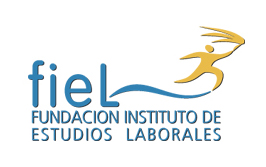 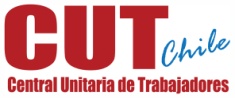 Proyecto Desarrollo e implementación de la Escuela Nacional Sindical Chile –ENS Chile- Informe FinalEste proyecto es apoyado por Nexus- CGILSantiago de Chile, febrero 2014I.- Antecedentes generales.La Central Unitaria de Trabajadores ha iniciado una nueva etapa caracterizada por importantes cambios en el contexto político, económico y social, esto enmarcado en el último año del gobierno de derecha y tres años con grandes movilizaciones ciudadanas, las cuales han traído como consecuencia  nuevos procesos de organización social.La Central venia desarrollando con anterioridad a estos eventos, una serie de reflexiones sobre la mejor manera de cumplir su rol social, político y laboral en nuestro país, adicionalmente durante el 2009 se desarrolló un diagnóstico organizacional que  sirve de insumo para las definiciones institucionales que se necesitan para enfrentar los nuevos desafíos.Una de las temáticas relevantes es la de los procesos de formación sindical, la CUT encomendó a su Secretaria de Educación y Formación Sindical que junto con la Fundación FIEL, desarrollaran una propuesta de formación sistemática y progresiva, por tal motivo desde el 2008 se ha venido desarrollado un proceso de investigación, diseño y puesta en práctica de una propuesta que se denomina la Escuela Nacional Sindical – Chile, ENS-Chile, www.sindicalchile.cl.Para lograr lo anterior el diseño de la ENS- Chile, considera un modelo que se centra en el desarrollo de un enfoque que, estrechamente relacionado con la vida laboral y la actividad sindical, articule adecuadamente las dimensiones del ‘saber’, del ‘saber hacer’ y del ‘saber ser’. Es decir, se trata de articular un proceso formativo que ponga énfasis en:El desarrollo de los saberes efectivamente asociados al desempeño de la actividad sindicalLa organización de un programa de formación flexible, modular con alternativas de entradas y salidas en distintos momentos.Atento al ritmo de aprendizaje y particularidades de cada participanteEnfatiza el aprendizaje por resolución de problemas y el desarrollo de actividades por parte de la persona que aprendeQue utilice una variedad de materiales de enseñanzaQue promueva la actividad reflexiva, el trabajo en equipo y la búsqueda de estrategias propias para lograr un resultadoQue considere la evaluación referenciada a criterios de desempeño previamente establecidos.Que recoja la experiencia de vida y los saberes de las y los participantes.Que contribuya a formar una mirada crítica e informada sobre el mundo del trabajo y sus transformaciones 2.- Desarrollo del proyecto.En el marco de la puesta en marcha del proyecto denominado “Desarrollo e implementación de la Escuela Nacional Sindical Chile –ENS Chile- presentamos a continuación el informe narrativo que da cuenta de las actividades realizadas en el marco del proyecto financiado por  Nexus- CGIL.Cómo es de conocimiento público, la formación en el mundo sindical, es un elemento de trascendental importancia, apoyar y fortalecer estos procesos nos permitirá tener dirigentes y dirigentas empoderados y con claras, efectivas y realistas herramientas de propositividad. Pero este objetivo debe ser logrado por medio de metodologías amables y pertinentes con el que hacer sindical; flexibles, modulares, que promuevan la reflexión, el trabajo en equipo y la estrategia. Desde este enfoque es que la ENS- Chile ha diseñado su ciclo de formación regular, que cuenta con 3 momentos formativos, esto es: Ciclo Inicial, Ciclo Intermedio y Ciclo Avanzado, cada uno de estos reúne una amplia gama de módulos temáticos, a medida que se avanza en etapas, se avanza también en la profundidad de dichos temas.3.- Actividades Comprometidas y Realizadas: Septiembre 2012- Diciembre 2013.2.1 Comprometidas. Implementación de  2 Ciclos Inicial. (36 hrs c/u). Implementación de 1 ciclo intermedio (78 hrs). Implementación de 1 Ciclo avanzado (72 hrs). Desarrollo de programas y materiales ciclo avanzado. Realizadas. Octubre 2012– Noviembre de 2013Implementación de 2 programas Desarrollo de competencias para el trabajo sindical: Ciclo Inicial. Se implementaron 2 ciclos de Formación inicial para el desarrollo de competencias de dirigentes y dirigentas sindicales. La primera de estas actividades  fue desarrollada desde el 30 de octubre al 13 de diciembre de 2012, los días martes y jueves, bajo la modalidad de formación presencial en  las dependencias de la Universidad Cardenal Silva Henríquez institución de educación superior con la cual FIEL tiene un convenio de mutua colaboración.El segundo ciclo inicial impartido, comenzó el día martes 14 de mayo de 2013, y finalizó el martes 25 de junio. Los módulos desarrollados allí fueron los siguientes:Este ciclo inicial de formación,  tiene una duración de 36 hrs cronológicas, y para ser aprobados los alumnos debía cumplir con un mínimo de asistencia de 22 hrs. La primera implementación tuvo una inscripción de 40 personas, de las cuales 11 correspondieron a mujeres. El egreso final fue de 17 dirigentes/as de los cuales 4 son mujeres.La segunda oportunidad tuvo una inscripción de 33 personas, de las cuales 8 eran mujeres. El egreso final fue de 19 dirigentes/as.Implementación de 1 ciclo Intermedio del programa para el desarrollo de competencias para el trabajo Sindical.La actividad comenzó el martes 30 de julio y finalizó el martes 12 de noviembre y tiene una duración en horas cronológicas de 78 hrs. Para este ciclo se convocaron a todos los alumnos/as que había egresado de anteriores ciclos iniciales. Dimos inicio a esta parte del proceso formativo con 38 dirigentes/as inscritos, de las cuales 11 fueron mujeres.Los contenidos de esta formación son los siguientes:El egreso final fue de 19 dirigentes, de los cuales solo 4 correspondieron a mujeres.Implementación de 1 Ciclo Avanzado.Por medio de este proyecto hemos podido dar inicio al diseño de algunos materiales y programas formativos del ciclo avanzado, ciclo de especialización para alumnos que hayan concluido el proceso formativo anterior. Esta es la etapa de finalización del programa regular de formación de la ENS- Chile y que fue piloteado en esta oportunidad. Para esta experiencia piloto se diseñaron los materiales formativos para dos cursos de especialización; Negociación Colectiva y técnicas para la resolución de conflictos, y Educación Previsional. Con posterioridad se ofrecerán por lo menos 4 nuevas especializaciones. Los alumnos deben completar a lo menos 72 hrs de formación en especialidades para egresar del plan regular de formación de la ENS- Chile.Negociación Colectiva y Técnicas de Resolución de Conflictos:Esta actividad se realizó los días viernes y sábados de 10.00 a 17.00 hrs desde el viernes 8 de noviembre al sábado 23 del mismo mes, completando así 36 horas cronológicas que compromete este taller de manera intensiva. El taller contó con la participación de expertos y expertas laborales y de manejos de grupo, junto a la concurrencia de dirigentes/as, la convocatoria fue abierta no solo a los participantes de ciclos anteriores, también a dirigentes/as sin esta experiencia de formación. El tema de negociación colectiva es sin duda uno de los que más interés suscita por parte del mundo sindical. Tuvimos una asistencia promedio de 46 personas, de éstas 19 participaron como parte de la finalización de su ciclo de formación en la ENS.Curso de Educación Previsional a distanciaLa Escuela Sindical cuenta con una plataforma moodle para la realización de formaciones  e- learning. Creemos que esta metodología otorga libertad a sus usuarios para realizar diversas actividades formativas en los horarios que ellos consideren convenientes. Por la premura del tiempo, y por el alto interés que suscita en el mundo de los trabajadores, realizar nuevas experiencias educativas en este formato, es que desarrollamos la especialización en sistema previsional por medio de una plataforma educativa.El curso tiene una duración de 36 horas cronológicas y es un aporte local al proyecto. El funcionamiento de este curso fue en su mayoría realizado por otros aportes, contó con más de 500 egresados generales, de los cuales 19 lo realizaron como parte de su especialización sindical de la ENS Chile, para este caso se realizaron algunas adecuaciones metodológicas.Los contenidos por módulo son los siguientes:. Conocer los sistemas de Seguridad Social del mundo, específicamente el caso chileno, e identificar los elementos constitutivos de éste, comprendiéndolos desde la perspectiva de los Derechos Humanos laborales.. Explicar el sistema previsional en Chile, en base a los principales aspectos que forman parte de su historia, transición, reformas y realidad actual de éste.
. Identificar el funcionamiento de la incorporación de los trabajadores independientes y por cuenta propia en el actual sistema de pensiones chileno.Como parte del Ciclo Avanzado, el curso fue realizado por 19 alumnos finalistas del proceso de la escuela sindical. Si bien el curso fue diseñado para ser implementado completamente bajo la metodología e- learning (no presencial), fue necesario hacer  tutorías presenciales o vía telefónica para algunos alumnos/as con menor alfabetización digital.. Datos egreso Ciclo regular de Formación para el Desarrollo de Competencias para el Trabajo SindicalOtras Actividades:Encuentro “Seminario Internacional: Liderazgo juvenil, Social y Sindical, Líderes para un nuevo Chile”.El seminario Internacional: Liderazgo juvenil, Social y Sindical, Líderes para un nuevo Chile, fue realizado los días 16 y 17 de Noviembre de 2012 en el auditórium de la Universidad Silva Henríquez. Se contó con la presencia de importantes actores sindicales internacionales, tales como Alfredo Santos Junior, Secretario Nacional de Juventud CUT/Brasil.Luca D'Onofrio, del Departamento de Políticas Juveniles de la CGIL-Italia y  Simone Vecchi, Dirigente sindical CGLI- Italia. En cuanto a las personalidades nacionales participaron dirigentes y dirigentas del movimiento estudiantil chileno; Gabriel González, Presidente Centro de Alumnos Instituto Nacional Dirigente CONES/Chile, Nicolás Fuenzalida, Dirigente Universitario UCSH. Investigadores de temas de juventud, como Raúl Zarzuri y Mario Sandoval, y autoridades políticas de la CUT como la actual presidenta Bárbara Figueroa y la Secretaria Nacional de Juventud Karen Palma entre otros, todos y todas participaron en los paneles que fueron organizados a modo de conversatorios y en otros momentos como público.Se contó con la participación de 84 personas el primer día y 77 el segundo, de las cuales el 70 asistieron a las 2 jornadas y 31 habían asistido a alguna de las actividades formativas anteriores de la ENS- Chile.Cierre del programa regular de formación de la ENS- ChileEn primer lugar debemos señalar que por primera vez, desde el nacimiento de la ENS, hemos podido realizar en un año el proceso formativo completo, esto es: Ciclo Inicial- Ciclo Intermedio- Ciclo Avanzado.El total de horas  cronológicas de formación que obtuvieron los participantes es el siguiente:Ciclo inicial: 36Ciclo Intermedio: 78Ciclo avanzado: 72Taller Neg. Colectiva: 36Curso Ed. Previsional: 36Total hrs de formación: 186ConclusionesPor primera vez desde la puesta en marcha de la Escuela Nacional Sindical Chile, de la CUT, hemos logrado finalizar el programa completo. La implementación de la Escuela Sindical, ha movilizado un gran número de profesionales y técnicos comprometidos con las organizaciones sindicales de nuestro país. También ha incorporado un número importante de dirigentas y dirigentes sindicales, los cuales a través de su afiliación a la oferta formativa,  han recibido una importante cantidad de información y conocimiento teórico y práctico, pertinente a su quehacer como sujetos de cambio con una alta responsabilidad, política, social y cultural para el país. Las metodologías elaboradas, así como la pedagogía implementada en las aulas, han respondido fielmente a un espíritu altamente participativo, inclusivo y con enfoque de género. Desarrollando en  variadas ocasiones, modificaciones orientadas a nivelar los conocimientos entre los dirigentes y dirigentas, en virtud de proporcionar un clima educativo armónico, horizontal y que procure promover espacios de entendimiento mutuo y donde el conocimiento se construya paulatinamente y en función de los saberes colectivos, sin perder el norte que guía nuestra misión, es decir,  instaurar un sistema de formación y desarrollo sindical de calidad y pertinente a la realidad organizacional chilena, introduciendo las mejorías y transformaciones necesarias que aseguren el progreso y robustecimiento del movimiento sindical en Chile.Si hubiera que resumir sintéticamente los logros alcanzados hasta el momento sin duda debieran figurar del siguiente modo: Ejecución de  ofertas u acciones educativas, las que se caracterizan por su perfil permanente y de calidad, orientadas a satisfacer las necesidades formativas de los dirigentes/as sindicales. Además de una serie de talleres y seminarios enfocados a crear una cultura de resolución de conflictos y negociación junto a la entrega de  conocimientos técnicos relativos a procesos de negociación colectiva, herramientas legales, entre otros. Respecto de la situación inicial y se han incrementado las capacidades y habilidades de los dirigentes y dirigentas, respecto de la situación inicial, haciéndolos parte de un proceso completo de formación sindical. Debemos considerar que es de sumo necesario realizar propuestas que permitan facilitar el acceso de los dirigentes y dirigentas a estas acciones de formación. La experiencia ha evidenciado un gran interés y alta participación en ciclos iniciales, pero en la medida que transcurre el tiempo se dificulta la participación, debido a sobre cargas laborales, personales o incluso de ámbitos sindicales a las que son sometidos en su condición de dirigentes/as. También hemos notado importantes casos de deserción por motivos económicos. Son la minoría, las organizaciones que pueden solventar los costos de traslados de sus dirigentes. También vimos durante este año, una baja participación de mujeres. La mayoría de ellas que participaban, desertaron por motivos familiares. No es extraño que indagando, podamos señalar que las mujeres que terminaron el ciclo completo de Escuela Sindical, son mujeres sin hijos en edad de cuidado y la mayoría solteras.Otro elemento importante de resaltar es la alta convocatoria que tuvo el taller de negociación colectiva y resolución de conflictos. Esto tiene su primer antecedente durante el ciclo inicial o intermedio, momentos en que las clases de herramientas legales son las más valoradas, con más alta asistencia, pidiendo en muchos casos los alumnos, autorización para invitar a otros dirigentes a participar de la jornada. En definitiva por la premura del tiempo sindical, los talleres prácticos de mediana duración de temas directamente relacionados con el quehacer sindical, son altamente demandados.Nombre MóduloHrsConocimiento EsperadoCambios en el mundo del trabajo3.00Identifica algunas de las características asociadas al proceso de cambios observado ene l mundo del trabajo.Trabajo Decente3.00Conocer algunos de los conceptos asociados a la noción de Trabajo Decente.Mujer y Trabajo: Sindicalismo, Género y Equidad en el mundo del Trabajo6.00Comprender el concepto de género y su implicancia en la construcción social y laboral de las personas.Diálogo Social3.00Identificar algunos de los principales conceptos asociados a la noción de “Diálogo Social”El Trabajo en Chile Hoy3.00Identificar características del trabajo en Chile y de algunas tesis que explican el proceso de transformación que experimenta.El movimiento sindical chileno: antecedentes históricos y desafíos3.00Identificar algunos de los hitos en el surgimiento y trayectoria del movimiento sindical chileno.Herramientas legales para el trabajo sindical6.00Identificar algunos de los principales conceptos asociados a las nociones de negociación colectiva, comité bipartito y comité paritario.Herramientas para la Comunicación3.00Reconocer los elementos que intervienen en la calidad de un mensaje verbal.Herramientas computacionales aplicadas al trabajo sindical6.00Identifica algunos usos productivos de las herramientas computacionales en el contexto del trabajo sindical.Nombre del MóduloHrsConocimiento EsperadoEconomía, personas y sociedad9 hrsIdentificar  los componentes , el rol de los agentes y las decisiones  fundamentales en la actividad económica Sociedad, trabajo y organizaciones6 hrsIdentificar y fundamentar  los cambios principales a impulsar desde su rol y desde  el conjunto del  movimiento sindical. Mercado del Trabajo9 hrsIdentificar las variables comprendidas en el análisis del mercado de trabajo: empleo, remuneraciones, competencias laborales Mujer y Trabajo9 hrsGénero y democracia: Participación social, política y económica.  Derechos sexuales y reproductivos. Democracia y ciudadanía activa de las mujeres. Los derechos de las trabajadoras en la legislación laboral chilena. Derecho, persona y trabajo9 hrsIdentifica los derechos laborales individuales y colectivos en la normativa nacional Diálogo social y democracia6 hrsReflexiona sobre el rol del sindicalismo en la generación de una cultura  nacional de diálogo social. El movimiento sindical chileno e internacional9 hrsConoce la estructura y dimensiona el movimiento sindical nacional e internacional Asocia  el trabajo sindical de base con el conjunto del  movimiento sindical de los trabajadores a nivel sectorial, nacional e internacional Liderazgo sindical y trabajo en equipo9 hrsIdentifica herramientas para el ejercicio de un liderazgo representativo y democrático Herramientas para el análisis de información financiera 12 hrsIdentifica los componentes elementales para la construcción de información contable y financiera Realiza  las operaciones para registrar  los movimientos contables de la organización Prepara  informes contables y financieros (simples), pero,  necesarios para la toma de decisiones de una organización sindical Confecciona presupuesto anual utilizando herramientas informáticas .Nombre CompletoOrganizaciónAño Ingreso ENSAño de Egreso1Richard Lizama CartésSind. Trabajadores textil  Italmod201120132María Cavieres MorenoSind. Trabajadores textil  Italmod201120133Gina Coray Pastene201120134José Cordova DíazSindicato Empresa Laboratorio Gardenhouse  S.A.201320135Heriberto Gárate HerreraSindicato de Trabajadores Sociedad de Canal Maipo201120136Humberto González RojasColegio de Profesores/ comunal Maipú201320137Pablo Guerrero ValdésSindicato de Empresa FRUTEC201320138Jj Armi GuzmánSindicato Fundación Leónj Bloy201320139Irma Huenchullanca HuiscaSind. Trabajadores textil  Italmod2013201310Justo Lara RocaSindicato de profesores de Macul2011201311Héctor Montecino PeñalozaSindicato Trab. Lotería2012201312Carlos Pardo GalazS.I.T.M.E.T. (Transporte)2013201313Alejandro Placencia NuñezSindicato Nº 1 Nestle2013201314Manuel Ríos LópezSind, Trab. DHL.2012201315Juan Carlos RodríguezSindicato Empresa Laboratorio Sanderson.2012201316Horacio RománSindicato Colegio Jerusalén2013201317Michael Neil Saavedra RodríguezSindicato Nº 1 Nestle2013201318Oscar Taborga FerradaSindicato nº 1 de empresas Unisono- Seu2013201319Ismael Véliz R.Sindicato Transportes FENIX20122013